ТАМОЖЕННОЕ ДЕЛО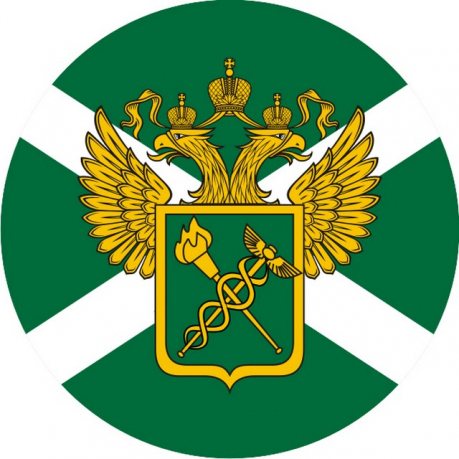 Программа предназначена для:• специалистов в различных подразделениях Федеральной таможенной службы России;
• специалистов в компаниях, осуществляющих деятельность в сфере таможенного дела •специалистов в учреждениях Федеральной налоговой службы России;
•специалистов в банках и иных финансово-кредитных учреждениях, где требуются знания в области валютного контроля.Благодаря полученным знаниям и умениям выпускник сможет: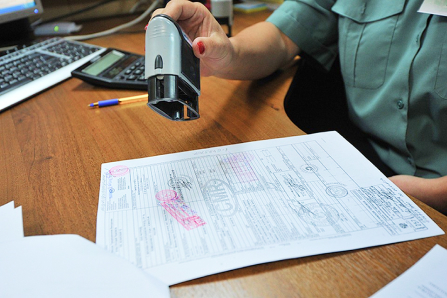  • обеспечивать оформление товаров и транспортных средств, подлежащих таможенному декларированию; осуществлять таможенный контроль и досмотр; принимать управленческие решения; минимизировать риски правонарушений экспорта и импорта товаров; содействовать  упрощению таможенного контроля и оформления документов.Выпускники данного профиля смогут работать:специалистами таможенных органов;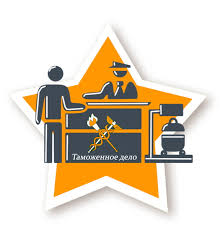 таможенными представителями;таможенными перевозчиками;специалистами внешнеэкономической деятельности на таможенных складах, в торговых сетях и предприятиях, ведущих транспортно-экспедиционные перевозки;экспертами в международных компаниях и их филиалах;представителями логистических компаний.